ΕΠΑΝΑΛΗΠΤΙΚΕΣ ΕΡΓΑΣΙΕΣΣυμπλήρωσε, διάβασε και βάλε τόνο στις λέξεις.___ ουκαλι              ___οτες                          ___ουλαπα            λιο___αρι___ατατα               ___ινελο                        ___αλικα                ___οματα___ισκοτο              ___ανιερα                     ___ετραδιο            δο___ι___ινακας             ___ηρουνι                      σε___ονι                κερα___ο___αλα                  ___αγωτο                       μα__ια                     πα___ωμα
___ολιας                 πε___ετα                         καλ___εςκα___αρολα           κα___ανο                        ποτι___ηριμα___ορας             ___ουβαλι                       λα___ιχο___αντα                  περι___ερι                       α___ειοκα___ικα                 κα___αβιδι                      βουρ___α Σκέψου και βάλε το σωστό  : σχολ___ο                  ___μαι                   εσ______κοπεδο                ___σαι                   σκ___λακ___η   παλάμ___             μολ___β__            γραφ___οτο  παιχνίδ___          ___κογεν___α         το  παιδ___Γράψε τους πολλούς :Βάλε τις λέξεις στη σειρά για να σχηματίσεις προτάσεις.καλοκαίρι /   πηγαίνω  /  μπάνιο  /  Το   / θάλασσα   / στη/  για__________________________________________________________Το  /  καλοκαίρι  /  νερό/   ψυγείο  /   πίνω /  από  /  το  ___________________________________________________________χαρά /  παίζουν  /  στην / παιδιά   /  Τα /  παιδική ___________________________________________________________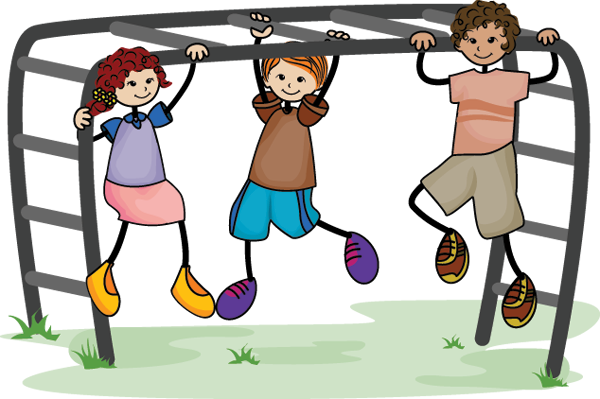 Ο έναςΟι πολλοίο   ποντικόςο  παλιάτσοςο    αρχηγόςο  παπαγάλοςο  δάσκαλος